对外经济贸易大学—校园网监测周报 2021年5月18日-2021年5月24日网络流量监测概况网络运行情况如下。流量监测情况如下。情况汇总上周电信、教育网、联通高峰流量达到最大带宽。23日晚10点再次出现比较严重的，流量骤降伴随连接数上升的情况。各宿舍楼流量情况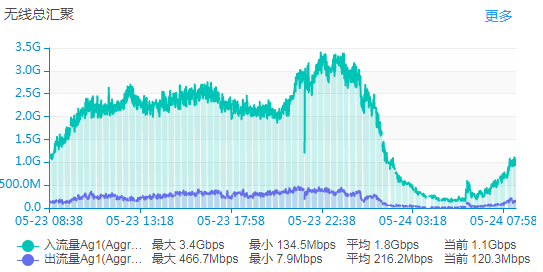 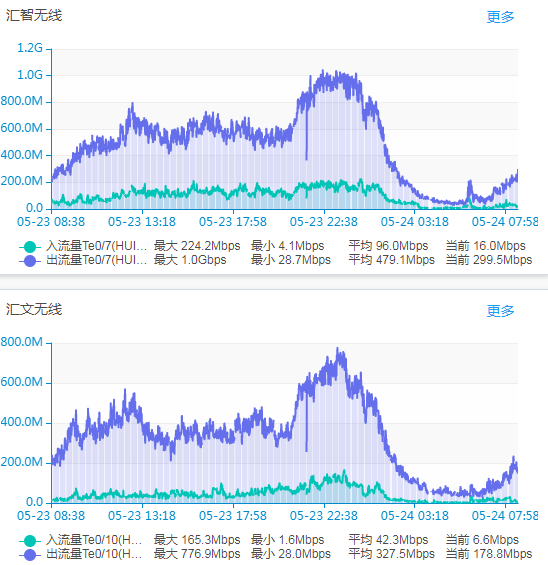 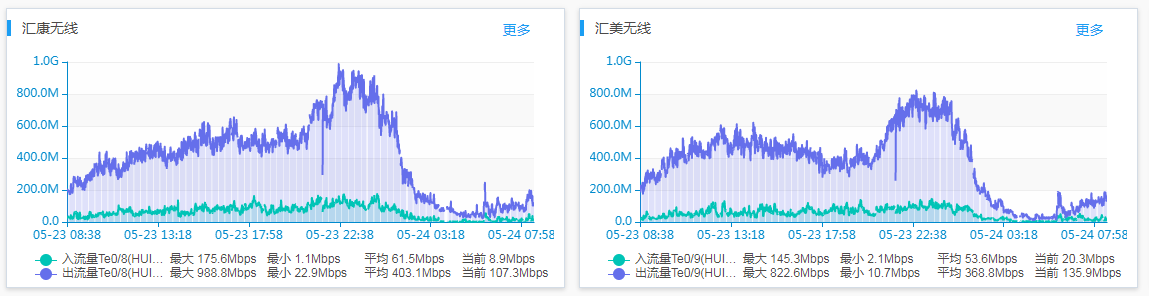 上行流量的最大峰值约为1100Mbps。下行流量的最大峰值约为7.2Gbps。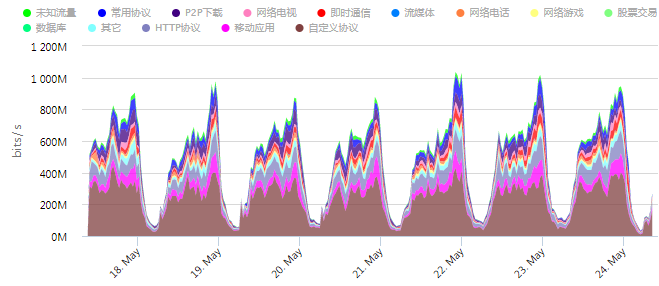 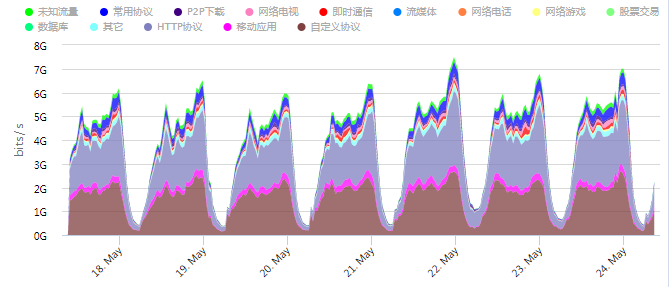 连接数的最大峰值为450K。在线IP数的最大峰值约为16.3K。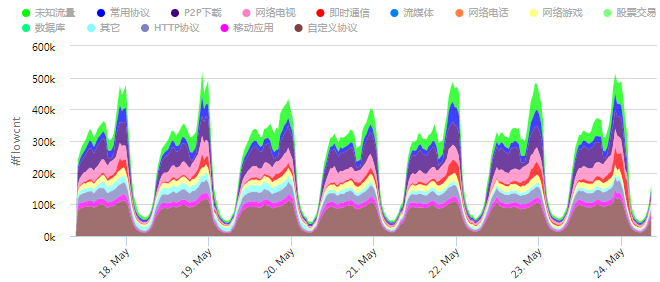 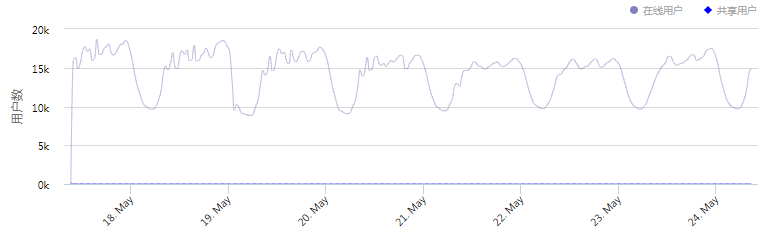 网络电信（1G）联通（4.3G）教育网（2G）高校互联IPV6北京大学IPV6高校联盟防火墙to流控最大入口流量1.1Gbps4.5Gbps2.1Gbps67bps353Mbps27.6Mbps1.1Gbps最大出口流量224Mbps575Mbps346Mbps1.5Kbps287Mbps33.6Mbps6.0Gbps网络IPV4出口IPV6出口全校无线最大入口流量7.6Gbps298.9Mbps6.7Gbps最大出口流量1.0Mbps373.0Mbps1.1Gbps